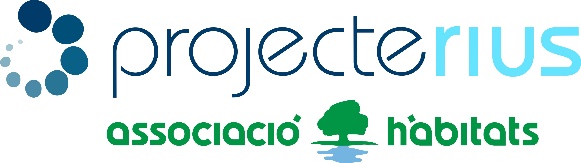 ORGANITZACIÓ D’UNA CAMPANYA DE COMUNICACIÓAbans de plantejar el guió de campanya heu de dedicar una estona a debatre en equip cada un dels apartats. Utilitzeu una pissarra o un paper d’embalar per fer una pluja d’idees i anotar tot el que se us acudeixi. Totes les idees són vàlides. Encara que d’entrada no acabin d’encaixar ens poden encaminar a una idea millor!Tot seguit, es tracta d’anar concretant l’acció que dureu a terme. D’entre totes les idees que han sorgit, debateu quines apleguen més consens i mireu de combinar-les. És qüestió que entre uns i altres arribeu a establir criteris de selecció i valoreu bé les opcions que heu anotat.Ompliu la graella que trobareu al final de document per assegurar-vos que no us deixeu res per aclarir de cara a la vostra activitat.Finalment, podeu penjar-ho a internet en forma de document compartit on tots pugueu accedir en tot moment des del mòbil, l’ordinador o la tauleta per consultar, ampliar o modificar el que s’escaigui.Si heu triat fer una campanya a les xarxes socials podeu plantejar un esquema bàsic de publicacions i podeu fins i tot deixar-ho programat, de forma que es publiquin automàticament en les dates escollides. A la vegada, podeu intercalar missatges espontanis si durant el temps que teniu en marxa la campanya sorgeixen notícies relacionades o algun altre compte interacciona amb els vostres continguts. Reaccionar a l’actualitat i en temps real donarà molta més força a la vostra pròpia campanya!Si heu triat altres canals com ara clips de vídeo o podcast podeu omplir la mateixa graella però establint un guió més complert sobre allò que direu i planificant on penseu gravar-ho i si necessiteu algun tipus de material.Objectiu de la campanya:Títol: Idees clau o missatges:Canals on publicarem (FB, TW, IG, YT, TT...):Comptes amb que publicarem (necessitareu les claus per accedir-hi):Contingut de les publicacions:Nombre de publicacions:Temporització de les publicacions:Hashtags:Abast de les publicacions que voleu assolir (nombre de likes, visualitzacions, etc.)Col·laboracions (persones, organismes, projectes o comptes a qui citarem o amb qui compartirem)Localitzacions (en cas de gravar vídeos o fer fotografies):Materials: